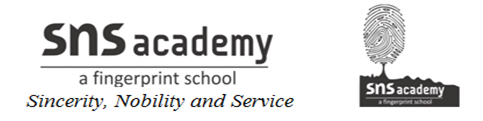 ModalsRead the passages below. Each line in the passage have an error in the use of modals. Rewrite the passages correctly.PASSAGE AEach one of us need to be doing a little bit to add up to a whole lot. We couldn’t all make changes in our lifestyles that should change the course of our water and its quality. Water conservation must to be a way of life, not just something we think about once in a while. If we all do our part in conserving Delhi’s water, we could make a huge difference for our environment.__________________________________________________________________________________________________________________________________________________________________________________________________________________________________________________________________________________________________________________________________________________________________________________________________________________________________________________________________________________________________ .PASSAGE BWe could not take the high moral ground when it comes to secularism. Secularism, or at least the Indian view of it, insists that we can not only tolerate other religions but we ought to also accept all religions to be equally true. We would not fight elections on issues of caste and religious identities but on issues of livelihood, environment and social rights so that we shall live with other communities without worrying about someone taking our rights away.__________________________________________________________________________________________________________________________________________________________________________________________________________________________________________________________________________________________________________________________________________________________________________________________________________________________________________________________________________________________________Answers:PASSAGE A:can domustwillneeds to becanPASSAGE B:should notmustshouldmustcan